Справка на мероприятие «Нет наркотикам. Мы за ЗОЖ»16 ноября 2021 в 5-7 классе была проведено мероприятие по теме «Скажи наркотикам «НЕТ» Мы за ЗОЖ»Цель:  профилактика вредных привычек  обучающихся.Задачи :Разъяснить негативное влияние наркомании на здоровье молодых людей.Раскрыть последствия наркомании для здоровья человека, показать актуальность и значимость проблемы наркомании как для отдельной личности, так и для общества .Способствовать воспитанию отрицательного отношения к наркомании.Побуждать детей к сопротивлению вредным привычкам, учить противостоять давлению сверстников.Развивать критическое мышление; воспитывать активную жизненную позицию.Мероприятие было подготовлено  куратором РДШ  Магомедвалиевой Д. М, провели  мероприятие учащиеся 11 класса Омаров Г. и Магомедвалиева М. была использована Интерактивная презентация. Учащиеся ответили на вопросы ведущих. В рамках акции  « Наркотики. Выход есть» Защитили свои рисунки - буклеты. Учащиеся выразили свою жизненную позицию через рисунки. Победил 7 класс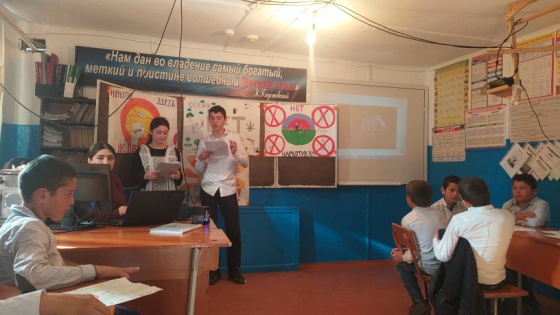 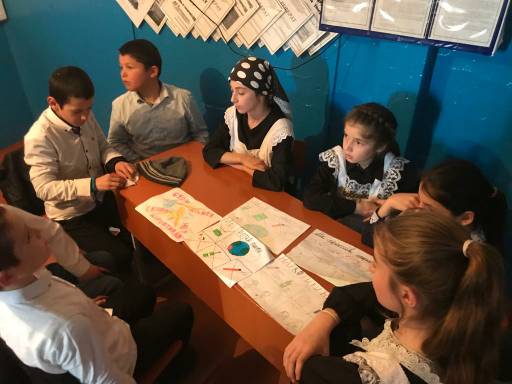 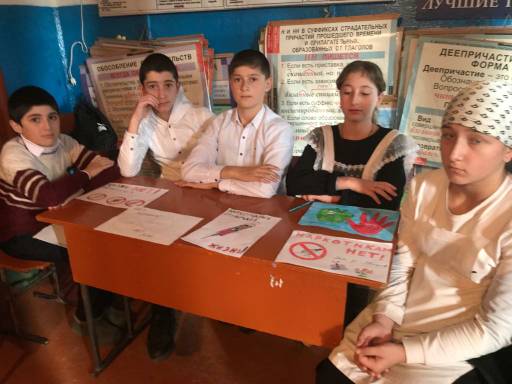 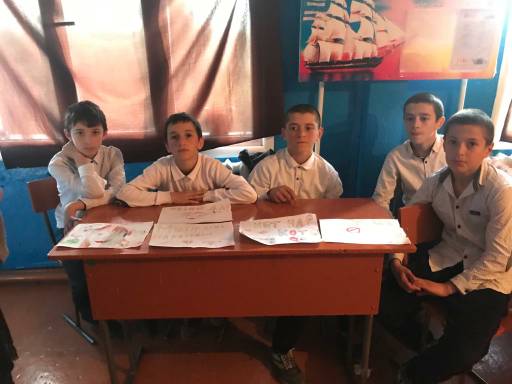 Справку подготовила Зам директора по ВВР Гаджиева Е. ССправка на мероприятие «Нет наркотикам. Мы за ЗОЖ»15 ноября 2021 в 8-11 классах было проведено мероприятие по теме «Скажи наркотикам «НЕТ» Мы за ЗОЖ»Цель:  профилактика вредных привычек  обучающихся.Задачи :Разъяснить негативное влияние наркомании на здоровье молодых людей.Раскрыть последствия наркомании для здоровья человека, показать актуальность и значимость проблемы наркомании как для отдельной личности, так и для общества .Способствовать воспитанию отрицательного отношения к наркомании.Побуждать детей к сопротивлению вредным привычкам, учить противостоять давлению сверстников.Развивать критическое мышление; воспитывать активную жизненную позицию.Мероприятие было проведено Зам директора по ВВР Гаджиевой Е. С. В виде батла. В рамках  мероприятия учащиеся 8-10 класса   провели разнообразные тренинги , выслушали мнения ребят на решении той или иной психологической ситуации. Для большей эффективности  была использованы презентация  . Учащиеся выразили свою жизненную позицию через рисунки- буклеты приготовленные к акции « Наркотики . Выбор есть». Кроме защиты буклетов учащиеся приготовили сценки «Мы за ЗОЖ».  После мероприятия учащиеся провели акцию «Чистый микрорайон. Без наркотиков»  Победил 11 класс классный руководитель Абдулаева Г. Х. 2 место разделили : 10 класс классный руководитель Мухтарова Ш. М и  8 класс -классный руководитель Магомедова М. Г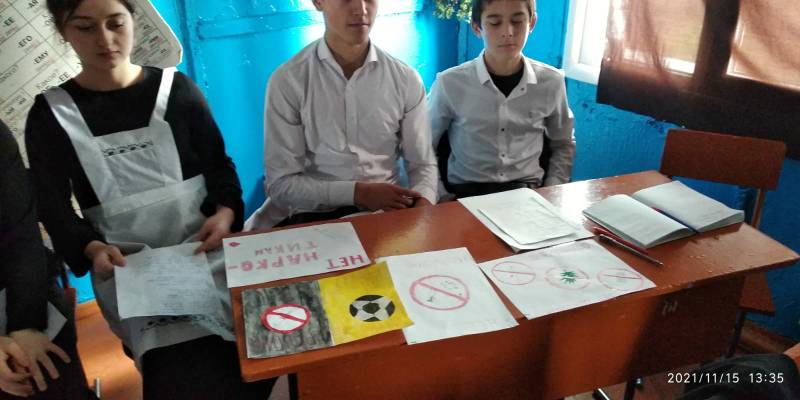 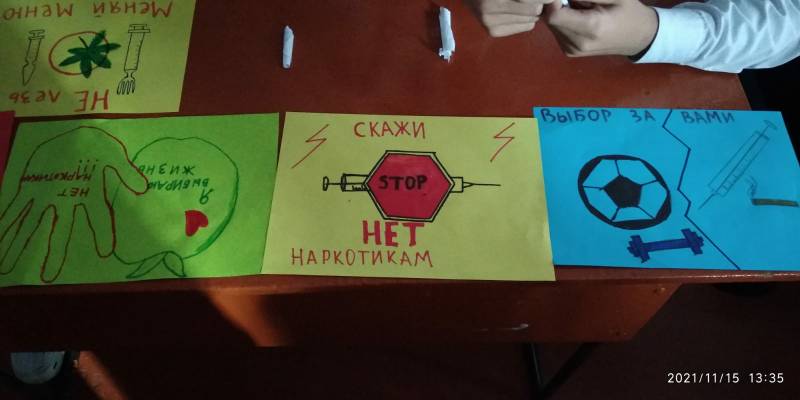 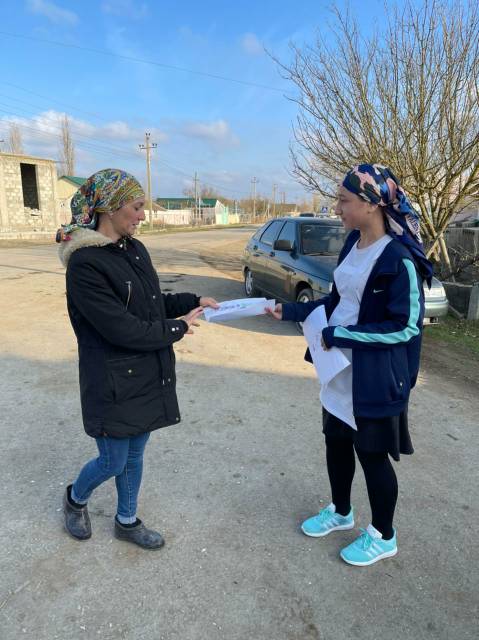 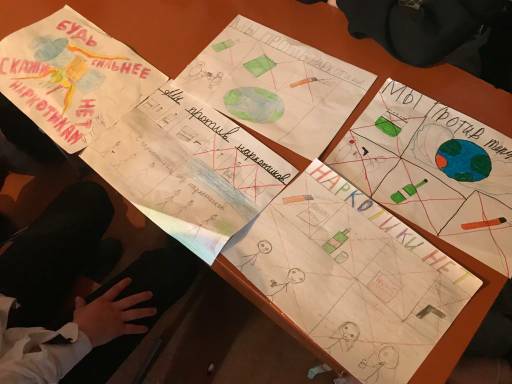 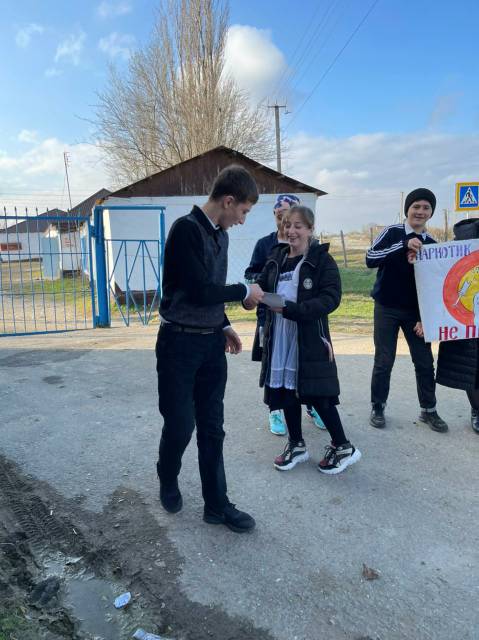 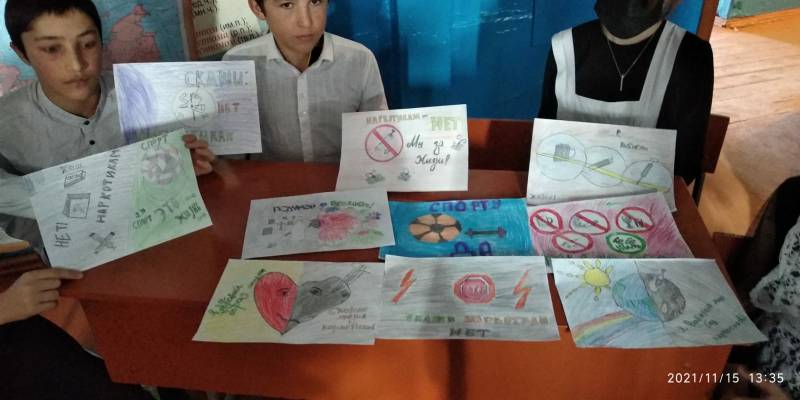 Справку подготовила Зам директора п ВВР Гаджиева Е. ССправка на сеть классных часов с 5-11 классах  «Нет коррупции»С 10-24 ноября 2021 в 5-11 классе были проведены классные часы  по теме «Скажи коррупции «НЕТ» Цель мероприятия: сформировать у учащихся антикоррупционное мировоззрение и воспитать негативное отношение к коррупции.Задачи:- дать общее представление о различных формах коррупции, особенностях ее проявления в различных сферах жизнедеятельности, причинах, вредных последствиях данного явления;- сформировать навыки адекватного анализа и личностной оценки данного социального явления с опорой на принцип историзма;- стимулировать мотивацию антикоррупционного поведения.-воспитывать активную жизненную позицию, усвоение учащимися практических мерборьбы с коррупцией.Развивать критическое мышление; воспитывать активную жизненную позицию.Классные часы были проведены в каждом классе . На мероприятии учащиеся  узнали что такое коррупция и чем она наносит вред для каждого человека, и всей страны в целом Классные руководители провели разнообразные тренинги и выслушали мнения ребят на решении той или иной  ситуации. Для большей эффективности  была использованы презентация  . на классных часах учащиеся выразили свою жизненную позицию по отношению к коррупции 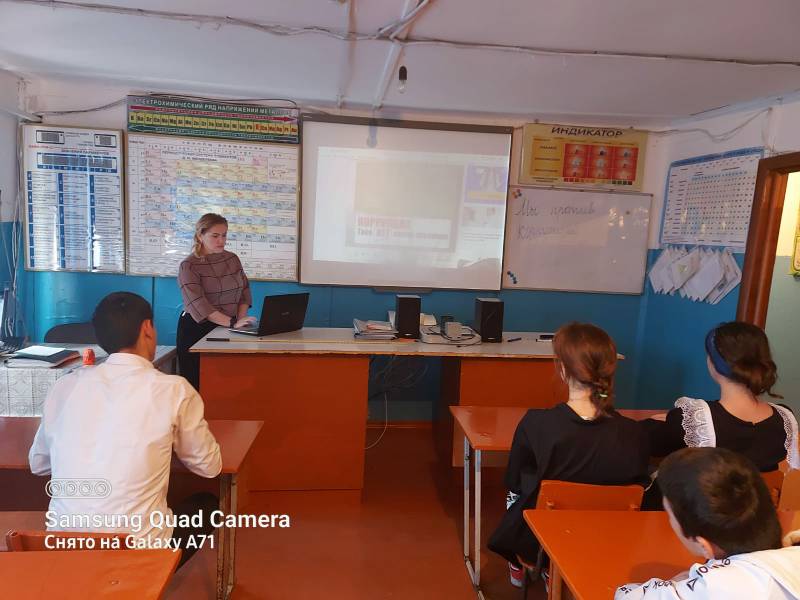 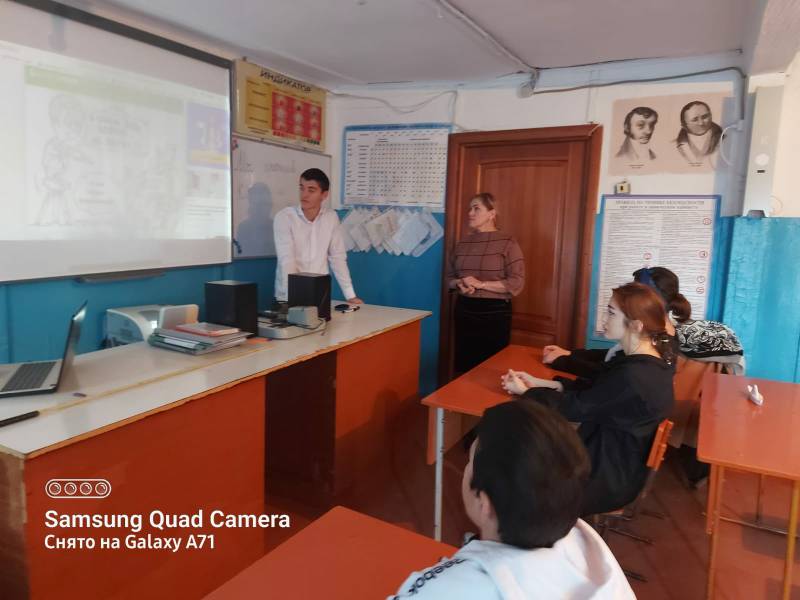 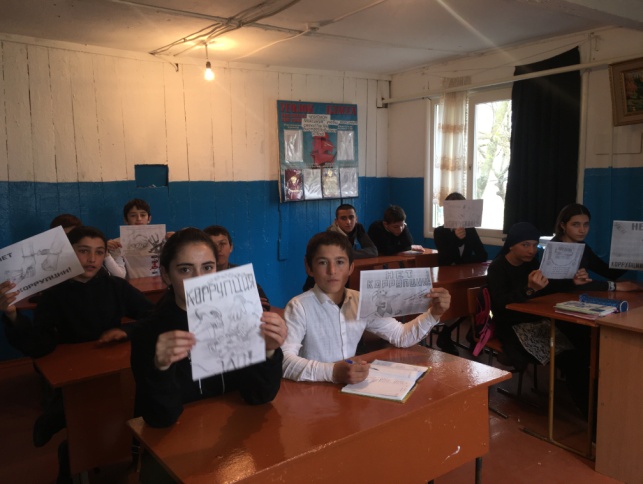 Справку подготовила Зам директора по ВВР Гаджиева Е. С